Use this in the assessment 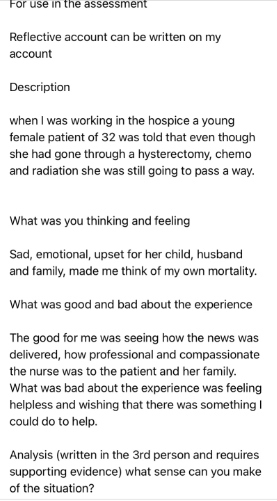 